678185, Мирнинский район,   п. Чернышевский ул. Каландарашвили 1 «А». Телефон 7-32-59, факс 7-20-89.  E-mail: adm-ok@mail.ruПОСТАНОВЛЕНИЕ№ 81 от  «25 » ____08_____ 2021г.О внесении изменений в Порядок составления и ведениясводной бюджетной росписи бюджета МО «Посёлок Чернышевский» Мирнинскогорайона Республики Саха (Якутия)	 В соответствии с требованиями п. 1 ст. 217 Бюджетного кодекса Российской Федерации, Положением о бюджетном устройстве и бюджетном процессе муниципального образования «Посёлок Чернышевский» Мирнинского района Республики Саха (Якутия) (далее - МО «Посёлок Чернышевский»):Пункт 1.3 Порядка составления и ведения сводной бюджетной росписи бюджета МО «Посёлок Чернышевский» утвержденного Постановлением Главы МО «Посёлок Чернышевский» от 26.07.2019 г. № 66 изложить в новой редакции:«1.3 Сводная роспись составляется после утверждения бюджета и утверждается руководителем финансового органа до начала текущего финансового года»»  Обнародовать настоящее постановление на официальном сайте МО «Мирнинский район» (алмазный-край.рф), и на информационном стенде МО «Посёлок Чернышевский».  Контроль за исполнением настоящего постановления оставляю за собой.Глава МО «Поселок Чернышевский»                                                       Л.Н. ТрофимоваСогласовано:И.о. главного бухгалтера ___________________А.А. МаламужПриложение к постановлению Главы МО «Посёлок Чернышевский»№ ___ от « ___ » _____  2021 г.Порядок  составления и ведения сводной бюджетной росписи бюджета МО «Посёлок Чернышевский» Мирнинского района Республики Саха (Якутия) и внесения изменений в нее.Настоящий Порядок разработан в соответствии с Бюджетным кодексом Российской Федерации, Законом Республики Саха (Якутия) «О бюджетном устройстве и бюджетном процессе в Республике Саха (Якутия)», Положением о бюджетном устройстве и бюджетном процессе муниципального образования «Посёлок Чернышевский» Мирнинского района Республики Саха (Якутия) (далее - МО «Посёлок Чернышевский»), в целях организации исполнения бюджета по доходам, расходам и источникам финансирования дефицита и определяет правила составления и ведения сводной бюджетной росписи (далее – сводная роспись) и внесение изменений в нее.1. Составление и ведение сводной бюджетной росписи средств бюджета МО «Посёлок Чернышевский» Мирнинского района Республики Саха (Якутия)  и внесение изменений в нее.1.1. Сводная роспись бюджета МО «Посёлок Чернышевский» Мирнинского района и внесение изменений в нее, составляется финансовым управлением Администрации МО «Мирнинский район» (далее - финансовое управление МО «Мирнинский район») в соответствии с заключенным соглашением о передаче отдельных бюджетных полномочий финансового органа МО «Посёлок Чернышевский» Мирнинского района финансовому органу Администрации МО «Мирнинский район».  1.2.В состав сводной росписи включаются:1.2.1. Бюджетная роспись по доходам бюджета МО «Посёлок Чернышевский» на финансовый год в разрезе главных администраторов доходов бюджета МО «Посёлок Чернышевский» и кодов вида доходов бюджета, подвида доходов бюджета.1.2.2. Роспись расходов бюджета МО «Посёлок Чернышевский» в целом на очередной финансовый год по классификации расходов бюджетов Российской Федерации (главный распорядитель, раздел, подраздел, целевая статья, вид расходов, классификация операций сектора государственного управления, код дополнительной классификации, региональная классификация).1.2.3. Роспись источников внутреннего финансирования дефицита бюджета  МО «Посёлок Чернышевский» в целом на очередной финансовый год и плановый период в разрезе администраторов и кодов классификации источников внутреннего финансирования дефицита бюджетов Российской Федерации.1.3. Сводная роспись составляется после утверждения бюджета и утверждается руководителем финансового органа до начала текущего финансового года.1.4. Показатели утвержденной сводной росписи должны соответствовать решению о  бюджете МО «Посёлок Чернышевский» на текущий финансовый год. Сводная роспись составляется в автоматизированной программе "Бюджет-СМАРТ".1.5. Роспись поступлений доходов в бюджет МО «Посёлок Чернышевский» формируется по следующему порядку:1.5.1. Бюджетная роспись по доходам бюджета МО «Посёлок Чернышевский» на финансовый год и плановый период в разрезе главных администраторов доходов бюджета МО «Мирнинский район»   РС (Я) и кодов вида доходов бюджета, подвида доходов бюджета, формируется финансовым управлением МО «Мирнинский район» согласно приложению  1.1.5.2. Сводная бюджетная роспись расходов бюджета МО «Посёлок Чернышевский» формируется по следующему порядку:1.5.2.1. Сводная роспись по расходам формируется и проверяется бюджетным отделом финансового управления на основе утвержденного бюджета, путем экспорта показателей из АС "Проект-СМАРТ ПРО" в программный комплекс "Бюджет-СМАРТ".1.5.2.2. Утвержденные показатели сводной бюджетной росписи по расходам доводятся финансовым управлением до главного распорядителя -  Администрации МО «Посёлок Чернышевский» (далее – главный распорядитель) бюджетных средств  до начала очередного финансового года по форме согласно приложению 2 к настоящему Порядку с регистрацией в учетном журнале.1.5.2.3. На основании доведенных показателей сводной росписи Администрация МО «Посёлок Чернышевский» уточняет и утверждает бюджетные сметы получателей средств бюджета МО «Посёлок Чернышевский» и самостоятельно доводит до распорядителя (получателей) уведомления о бюджетных ассигнованиях и из бюджета МО «Посёлок Чернышевский» до начала очередного финансового года.1.5.3. Роспись источников внутреннего финансирования дефицита бюджета МО «Посёлок Чернышевский» формируется по следующему порядку:1.5.3.1. Роспись источников внутреннего финансирования дефицита бюджета МО «Посёлок Чернышевский» в целом на очередной финансовый год в разрезе администраторов и кодов классификации источников внутреннего финансирования дефицита бюджетов Российской Федерации формируется финансовым управлением  МО «Мирнинский район» 4.2. Лимиты бюджетных обязательств2.1. Лимиты бюджетных обязательств (ЛБО) главным распорядителем средств бюджета МО «Поселок Чернышевский» Мирнинского района РС (Я) утверждаются на финансовый год  в разрезе кодов бюджетной классификации.2.2. Финансовое управление МО «Мирнинский район» формирует свод лимитов бюджетных обязательств главного распорядителя и кодов бюджетной классификации в соответствии с утвержденной сводной бюджетной росписью на финансовый год и уведомления о лимитах бюджетных обязательств на текущий финансовый год главного распорядителя бюджетных средств.2.3. Доведение лимитов бюджетных обязательств на текущий финансовый год по форме согласно приложению 5 до главного распорядителя средств бюджета МО «Поселок Чернышевский» Мирнинского района  РС (Я) осуществляется с регистрацией в учетном журнале финансовым управлением МО «Мирнинский район».2.4.  На основании доведенных показателей сводной росписи главный распорядитель самостоятельно доводит до распорядителя (получателей) уведомления о лимитах бюджетных обязательств из бюджета МО «Посёлок Чернышевский» до начала очередного финансового года.3. Внесение изменений в сводную росписьи изменение лимитов бюджетных обязательств3.1. Внесение изменений в сводную роспись и изменение лимитов бюджетных обязательств осуществляет финансовое управление МО «Мирнинский район» посредством внесения изменений в показатели сводной росписи и лимиты бюджетных обязательств (далее - изменение сводной росписи и лимитов бюджетных обязательств) согласно приложению 3.3.2. Изменения в роспись доходов бюджета МО «Посёлок Чернышевский» на финансовый год вносятся в следующих случаях:3.2.1. Изменения функций муниципальных учреждений и органов местного самоуправления;3.2.2. Изменения закрепления доходных источников бюджетов МО «Посёлок Чернышевский» за главными администраторами (администраторами) доходов бюджета МО «Мирнинский район» РС (Я);3.2.3. Внесения изменений в решение Чернышевского поселкового Советов депутатов о бюджете МО «Посёлок Чернышевский» на текущий финансовый год;3.2.4. Получения субсидий, субвенций, иных межбюджетных трансфертов и безвозмездных поступлений от физических и юридических лиц, имеющих целевое назначение, сверх объемов, утвержденных решением  Совета депутатов о бюджете, а также в случае сокращения (возврата при отсутствии потребности) указанных средств.3.3. Устанавливается следующий порядок внесения изменений в роспись доходов: 3.3.1. При внесении изменений в бюджетную роспись по доходам в части получения субсидий, субвенций, иных межбюджетных трансфертов и безвозмездных поступлений от физических и юридических лиц, имеющих целевое назначение, сверх объемов, утвержденных решением о бюджете, а также в случае сокращения (возврата при отсутствии потребности) указанных средств, МО «Посёлок Чернышевский» оформляет соответствующее постановление Главы МО «Посёлок Чернышевский», копия которого в обязательном порядке представляется в отдел планирования и учета доходов финансового управления  Администрации МО «Мирнинский район».3.3.2. Внесение изменений в сводную роспись по источникам финансирования дефицита бюджета МО «Посёлок Чернышевский» осуществляет отдел планирования и учета доходов финансового управления  МО «Мирнинский район» по форме согласно приложению 6 к настоящему Порядку.3.4. Изменения в показатели сводной росписи расходов бюджета МО «Посёлок Чернышевский» вносятся в случаях:3.4.1. Внесения изменений в решение Чернышевского поселкового Совета депутатов о бюджете МО «Посёлок Чернышевский» на текущий финансовый год; 3.4.2. Внесения изменений в бюджетное законодательство Российской Федерации; 3.4.3. Предусмотренных статьей 217 Бюджетного кодекса РФ: 1) в случае перераспределения бюджетных ассигнований, предусмотренных для исполнения публичных нормативных обязательств, - в пределах общего объема указанных ассигнований, утвержденных законом (решением) о бюджете на их исполнение в текущем финансовом году, а также с его превышением не более чем на 5 процентов за счет перераспределения средств, зарезервированных в составе утвержденных бюджетных ассигнований;2)    в случае изменения функций и полномочий главных распорядителей получателей бюджетных средств, а также в связи с передачей муниципального имущества, изменением подведомственности получателей бюджетных средств;3)  в случае исполнения судебных актов, предусматривающих обращение взыскания на средства бюджета МО «Мирнинский район» и (или) предусматривающих перечисление этих средств в счет оплаты судебных издержек, увеличения подлежащих уплате казенным учреждением сумм налогов, сборов, пеней, штрафов, а также социальных выплат (за исключением выплат, отнесенных к публичным нормативным обязательствам), установленных законодательством Российской Федерации;4)  в случае использования (перераспределения) средств резервных фондов, а также средств, иным образом зарезервированных в составе утвержденных бюджетных ассигнований, с указанием в решении о бюджете объема и направлений их использования;5) в случае перераспределения бюджетных ассигнований, предоставляемых на конкурсной основе;6) в случае перераспределения бюджетных ассигнований между текущим финансовым годом и плановым периодом - в пределах предусмотренного законом (решением) о бюджете общего объема бюджетных ассигнований главному распорядителю бюджетных средств на оказание муниципальных услуг на соответствующий финансовый год;7) в случае получения уведомления о предоставлении субсидий, субвенций, иных межбюджетных трансфертов, имеющих целевое назначение, и безвозмездных поступлений от физических и юридических лиц сверх объемов, утвержденных решением о бюджете, а также в случае сокращения (возврата при отсутствии потребности) указанных межбюджетных трансфертов;8) в случае изменения типа (подведомственности) муниципальных учреждений и организационно-правовой формы муниципальных унитарных предприятий;9)   в случае увеличения бюджетных ассигнований текущего финансового года на оплату заключенных муниципальных контрактов на поставку товаров, выполнение работ, оказание услуг, подлежавших в соответствии с условиями этих муниципальных контрактов оплате в отчетном финансовом году, в объеме, не превышающем остатка не использованных на начало текущего финансового года бюджетных ассигнований на исполнение указанных муниципальных контрактов в соответствии с требованиями, установленными настоящим Кодексом;10) в случае перераспределения бюджетных ассигнований на осуществление бюджетных инвестиций и предоставление субсидий на осуществление капитальных вложений в объекты муниципальной собственности (за исключением бюджетных ассигнований дорожных фондов) при изменении способа финансового обеспечения реализации капитальных вложений в указанный объект муниципальной собственности, муниципальные контракты или соглашения о предоставлении субсидий на осуществление капитальных вложений, а также в целях подготовки обоснования инвестиций и проведения его технологического и ценового аудита, если подготовка обоснования инвестиций в соответствии с законодательством Российской Федерации является обязательной.  3.4.4. Связанных с особенностями исполнения бюджета МО «Посёлок Чернышевский» и (или) перераспределения бюджетных ассигнований между распорядителями, получателями средств бюджета МО «Посёлок Чернышевский», по кодам бюджетной классификации; 3.4.5 Сокращения предоставления межбюджетных трансфертов (за исключением субвенций) согласно приказам Министерства финансов РС (Я) о применении бюджетных мер принуждения Департамента бюджетно-финансового контроля, а также других органов финансового контроля; 3.4.6. Использования средств резервных фондов и средств, зарезервированных иным образом в составе утвержденных бюджетных ассигнований. 3.4.7. Устанавливается следующий порядок внесения изменений в сводную роспись расходов и лимиты бюджетных обязательств: 3.4.7.1. Внесение изменений в сводную роспись по расходам осуществляется финансовым управлением МО «Мирнинский район» в программном комплексе "Бюджет-СМАРТ" по форме согласно приложению 7.         3.4.7.2. Внесение изменений в сводную роспись по расходам осуществляется по предложениям МО «Посёлок Чернышевский», на основании решения о внесении изменений в  бюджет МО «Посёлок Чернышевский», Постановления Главы МО «Посёлок Чернышевский» или служебной записки с указанием причин и обоснований изменения бюджетных ассигнований согласно форме 8.          3.4.7.3. Внесение изменений в сводную роспись по представлению МО «Посёлок Чернышевский» осуществляется финансовым управлением МО «Мирнинский район» в течении трех рабочих дней.          3.4.7.4. В случае принятия решения о внесении изменений в решение о бюджете МО «Посёлок Чернышевский» Глава МО «Посёлок Чернышевский» утверждает уточненную  сводную бюджетную роспись.        3.4.7.5. Внесение изменений в сводную роспись по представлению главных распорядителей, получателей осуществляется до 20 декабря текущего финансового года.       3.4.7.6. После 20 декабря текущего финансового года изменения в сводную роспись вносятся в случаях:      3.4.7.6.1. Принятия решения сессий Чернышевского поселкового Совета депутатов о внесении изменений в действующее решение о бюджете МО «Посёлок Чернышевский»;      3.4.7.6.2. Передачи полномочий по финансированию отдельных учреждений, мероприятий или расходов;      3.4.7.6.3. Передачи МО «Посёлок Чернышевский» в порядке регулирования межбюджетных отношений средств на осуществление отдельных государственных полномочий;      3.4.7.6.4. Обращения взыскания на средства бюджета МО «Посёлок Чернышевский» по денежным обязательствам получателей бюджетных средств на основании исполнительных документов судебных органов;      3.4.7.6.5. Обращения взыскания по искам к казне МО «Посёлок Чернышевский»  на возмещение вреда, причиненного незаконными действиями (бездействием) Администрации, муниципальных учреждений МО «Посёлок Чернышевский» или их должностных лиц;      3.4.7.6.6.  На основании постановлений, распоряжений Главы поселения;      3.4.7.6.7.  Внесения изменений и дополнений Министерства финансов РФ в указания о порядке применения бюджетной классификации;      3.4.7.6.8. Получения субсидий, субвенций, иных межбюджетных трансфертов и безвозмездных поступлений от физических и юридических лиц, имеющих целевое назначение, сверх объемов, утвержденных решением Чернышевского поселкового Совета депутатов о бюджете МО «Посёлок Чернышевский», а также в случае сокращения (возврата при отсутствии потребности) указанных средств;       3.4.7.6.9. Использования средств зарезервированных источников в составе утвержденных бюджетных ассигнований.4. Бюджетная роспись, порядок ее составления, утвержденияи доведения до распорядителей (получателей) средствбюджета МО «Посёлок Чернышевский» Мирнинского района РС (Я)4.1. Бюджетная роспись составляется и утверждается главным распорядителем в соответствии с показателями сводной росписи по соответствующему главному распорядителю.4.2. Бюджетная роспись, составленная главным распорядителем по распорядителям и получателям бюджетных средств на основе утвержденного бюджета в соответствии с классификацией расходов бюджета, представляется в финансовое управление Администрации МО «Мирнинский район».        4.3. Бюджетная роспись формируется на лицевых счетах, при этом бюджетная роспись расходов по средствам, кассовое исполнение которых осуществляется через органы федерального казначейства, учитывается на отдельно открытых лицевых счетах.4.4. Финансовое управление проверяет бюджетные росписи на соответствие решению о бюджете и заявленной главным распорядителем бюджетных средств бюджетной политики, затем данные заносятся главным распорядителем бюджетных средств в программный комплекс «Бюджетная роспись (расходы)» - «Бюджет-СМАРТ».4.5. Бюджетная роспись расходов главного распорядителя на текущий финансовый год составляется в разрезе распорядителей (получателей) средств бюджета МО «Посёлок Чернышевский» Мирнинский район РС (Я), подведомственных главному распорядителю, кодов разделов, подразделов, целевых статей, видов расходов, классификации операций сектора государственного управления, дополнительной и региональной классификации.4.6. Лимиты бюджетных обязательств распорядителей (получателей) средств бюджета МО «Посёлок Чернышевский» Мирнинский район РС (Я) утверждаются в пределах лимитов бюджетных обязательств, установленных для главного распорядителя, в ведении которого они находятся.4.7. Главный распорядитель доводит показатели бюджетной росписи и лимиты бюджетных обязательств до соответствующих подведомственных распорядителей (получателей) средств  бюджета МО «Посёлок Чернышевский» Мирнинский район РС(Я) до начала очередного финансового года. 4.8. Главный распорядитель доводит до получателей уведомления о лимитах бюджетных обязательств до начала периода их действия. 4.9. Ведение бюджетной росписи и изменение бюджетной росписи лимитов бюджетных обязательств осуществляет главный распорядитель посредством внесения изменений в показатели бюджетной росписи и лимиты бюджетных обязательств. 4.10. В случае уменьшения бюджетных ассигнований главные распорядители в двухдневный срок после представления справки об изменении сводной росписи расходов и сводных лимитов бюджетных обязательств организуют контроль за процедурой изменения сумм договоров и муниципальных контрактов, поставленных на учет в программном комплексе "Бюджет-СМАРТ" по подведомственным учреждениям.4.11. Главный распорядитель должен в течение трех рабочих дней со дня  подтверждения справки об изменении сводной росписи расходов и лимитов бюджетных обязательств внести изменения в показатели своей бюджетной росписи и лимиты бюджетных обязательств.4.12. Установить, что главный распорядитель осуществляет изменения показателей бюджетной росписи и лимитов бюджетных обязательств между подведомственными учреждениями по мере необходимости в течение финансового года.4.13. Решение начальника финансового управления об изменении сводной росписи и лимитов бюджетных обязательств служит основанием для внесения главным распорядителем соответствующих изменений в показатели его бюджетной росписи и лимиты бюджетных обязательств.Приложение 1к Порядку  составления и  ведения сводной бюджетной росписи МО «Поселок Чернышевский» Мирнинского района Республики Саха (Якутия) и внесения изменений в нееУтвержденная роспись доходовна ______________ г.г.ДатаНачальник финансового управления __________________(Ф.И.О.)Начальник отдела планирования и учета доходов ________________(Ф.И.О)Приложение 2к Порядку  составления и  ведения сводной бюджетной росписи МО «Поселок Чернышевский» Мирнинского района Республики Саха (Якутия) и внесения изменений в нееУтвержденная роспись расходовна ______________ г.г.ДатаНачальник финансового управления __________________(Ф.И.О.)Начальник отдела планирования и учета доходов ________________(Ф.И.О)Приложение 3к Порядку  составления и  ведения сводной бюджетной росписи МО «Поселок Чернышевский» Мирнинского района Республики Саха (Якутия) и внесения изменений в нееУведомлениео бюджетных ассигнованиях №_______                                            от «____» __________20 ____ годаНаименование финансового органа,главного распорядителя___________________________________________Кому___________________________________________________________Наименование бюджета___________________________________________Основание______________________________________________________Единица измерения: руб.ДатаНачальник финансового управления __________________(Ф.И.О.)Начальник бюджетного отдела______________________(Ф.И.О.)Приложение 4к Порядку  составления и  ведения сводной бюджетной росписи МО «Поселок Чернышевский» Мирнинского района Республики Саха (Якутия) и внесения изменений в нее                              Справка № ______об утвержденной росписи источников внутреннего финансирования дефицита бюджета                               на _____ год                        от "___" _________ 20__ г.ДатаНачальник финансового управления __________________(Ф.И.О.)Начальник бюджетного отдела______________________(Ф.И.О.)                                    Уведомление N 3                 о сводных лимитах бюджетных обязательств                         на текущий финансовый год        ____________________МКУ «УЖКХ»________________________                   (наименование главного распорядителя,             распорядителя, получателя бюджетных ассигнований)(рублей)Наименование финансового органа,главного распорядителя_Администрация МО «Посёлок Чернышевский__________________________________________Кому___________________________________________________________Наименование бюджета___________________________________________Основание______________________________________________________Единица измерения: руб.ДатаНачальник финансового управления __________________(Ф.И.О.)Начальник бюджетного отдела______________________(Ф.И.ОПриложение 6к Порядку  составления и  ведения сводной бюджетной росписи МО «Поселок Чернышевский» Мирнинского района Республики Саха (Якутия) и внесения изменений в нееУточненная роспись доходовна ______________ г.г.ДатаНачальник финансового управления __________________(Ф.И.О.)Начальник отдела планирования и учета доходов ________________(Ф.И.О.)                                                                                                             Приложение 7к Порядку  составления и  ведения сводной бюджетной росписи МО «Поселок Чернышевский» Мирнинского района Республики Саха (Якутия) и внесения изменений в нее                             Справка № _______                   об изменении  росписи расходов                              на _______ годНаименование финансового органа_________________________________Наименование главного распорядителя___________________________________________________Основание______________________________________________________По вопросу______________________________________________________                                                                                                                                                                         (рублей)Источники покрытия или направление освободившихся средствДатаНачальник финансового управления __________________(Ф.И.О.)Начальник бюджетного отдела______________________(Ф.И.О.)Исполнитель  Ф.И.О.                                                                                                                                                Приложение 8к Порядку  составления и  ведения сводной бюджетной росписи МО «Поселок Чернышевский» Мирнинского района Республики Саха (Якутия) и внесения изменений в нее    Служебная записка по внесению изменений в сводную роспись по расходам МО ________________ на 20___ год    Кому___________________________    От_____________________________    Тема_____________________________    Дата___________    Основание_________________________     Причина____________________________   Глава МО поселения   Главный бухгалтерРоссийская ФедерацияРеспублика Саха (Якутия)Мирнинский районАДМИНИСТРАЦИЯМУНИЦИПАЛЬНОГО ОБРАЗОВАНИЯ«Поселок Чернышевский»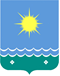 Россия Федерацията Саха РеспубликатаМииринэй оройуона«Чернышевскай бөhүөлэгэ»МУНИЦИПАЛЬНАЙ ТЭРИЛЛИИДЬАhАЛТАТА Наименование доходовКод главного администратора (администратора)Код БК (доходы)текущий финансовый годI год планового периодаII год планового периода...............ВСЕГО:.........Наименование расходовКод БК текущий финансовый годI год планового периодаII год планового периода............ВСЕГО:.........Коды по бюджетной классификации Российской Федерации                         Бюджетные ассигнования                         Бюджетные ассигнования                         Бюджетные ассигнованияТекущий год1 год планового периода2 год планового периодаКОДЫКод формыДатаГлавный администратор источников внутреннего финансирования дефицита бюджета_____________________________________Вид изменения_____________________________________Единица измерения: руб.по ОКЕИОснование для внесения изменения______________________________________________________________________________________________по вопросу______________________________________________________________________________________________НаименованиеКодКодСуммаСуммаСуммаНаименованиеглавного администратора источников внутреннего финансирования дефицита бюджетаисточника внутреннего финансирования дефицита бюджетатекущий финансовый годI год планового периодаII год планового периода123456ИтогоКоды по бюджетной классификации Российской Федерации                         Бюджетные ассигнования                         Бюджетные ассигнования                         Бюджетные ассигнованияТекущий год1 год планового периода2 год планового периодаНаименование доходовКод главного администратора (администратора)Код БК (доходы)текущий финансовый годI год планового периодаII год планового периода...............ВСЕГО:.........КодКодКодКодКодКодКодСумма изменений (+, -)Сумма изменений (+, -)Сумма изменений (+, -)главного распорядителя средствподразделацелевой статьивида расходовоперации сектора государственного управлениядоп. классификациирег. классификациятекущий финансовый годI год планового периодаII год планового периодаНаименование учреждения, ОМСУведразделЦстВРКОСГУДКЛРег классТекущий годПлановый период 1 годПлановый период 2 год